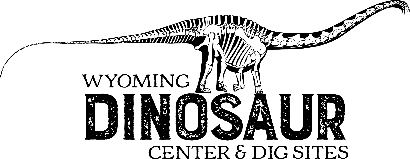 Fossil Scavenger Hunt:  PreK-1st Grade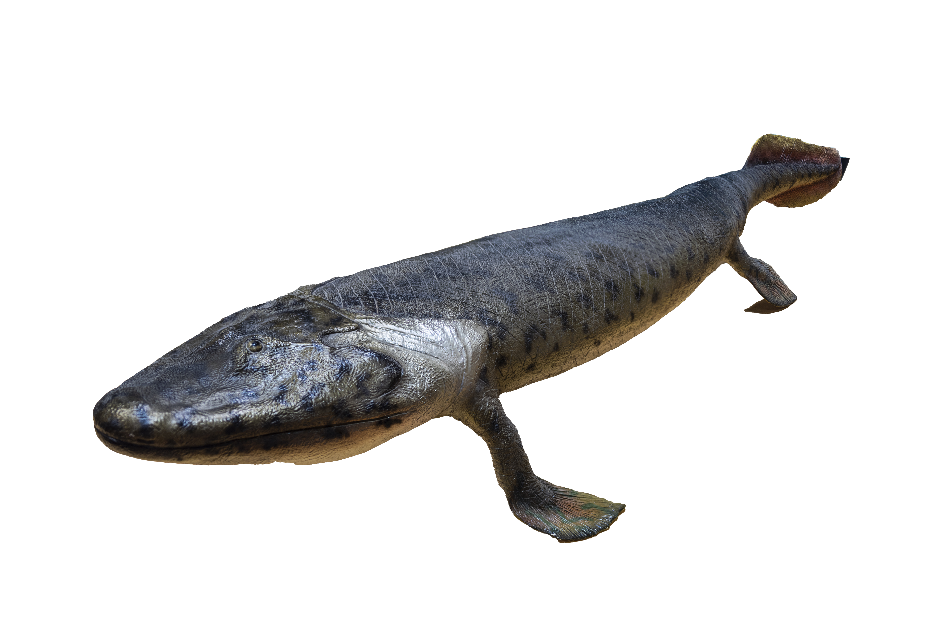 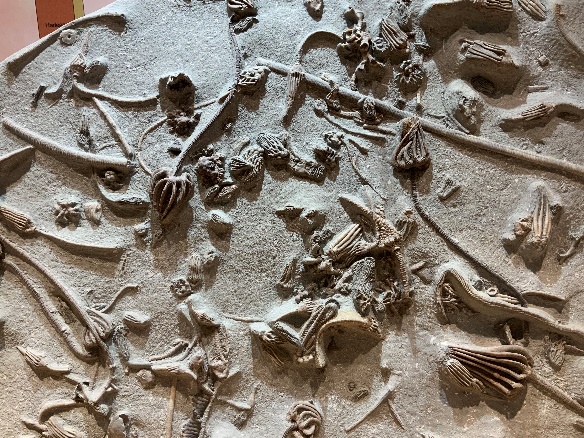 Mark out all the fossils you find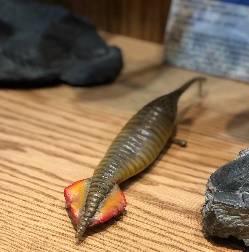 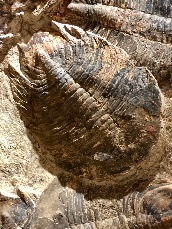 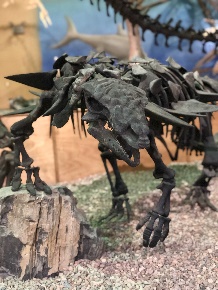 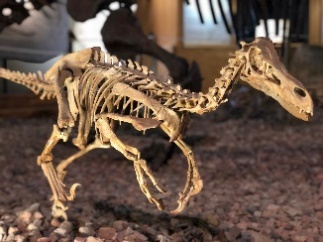 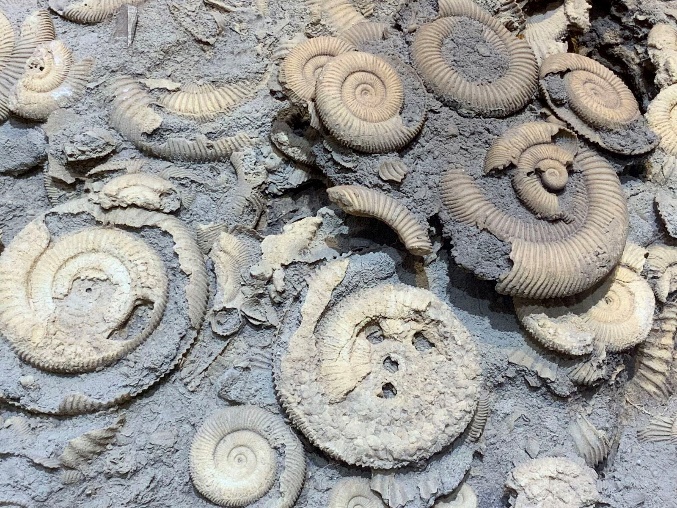 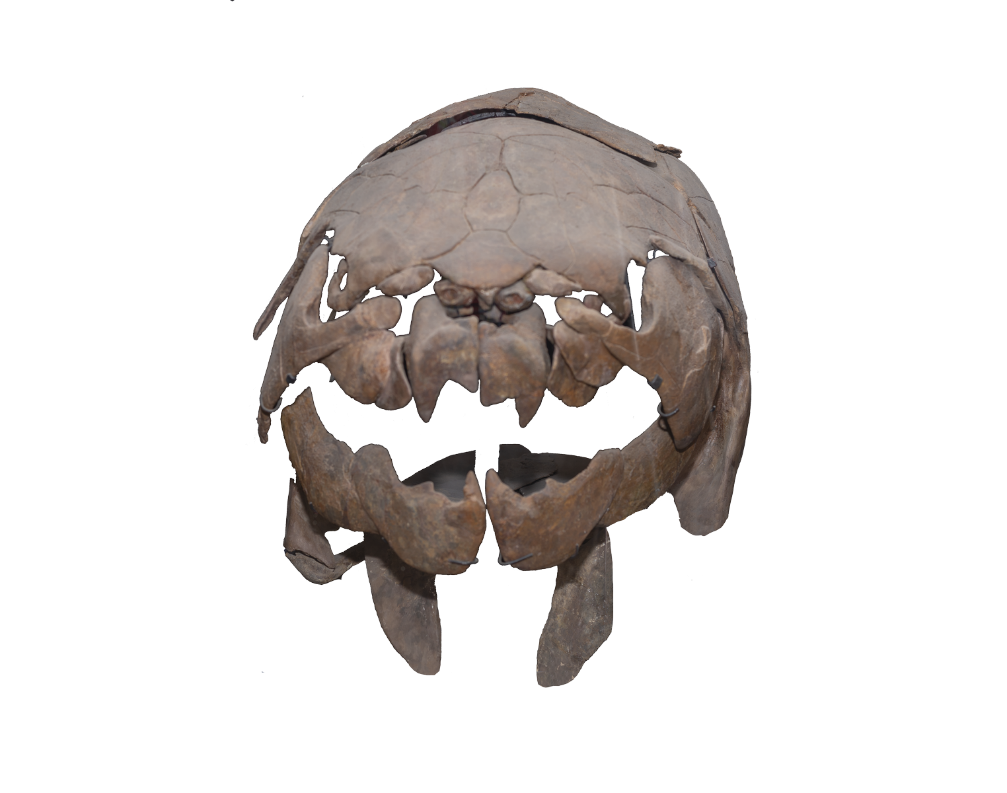 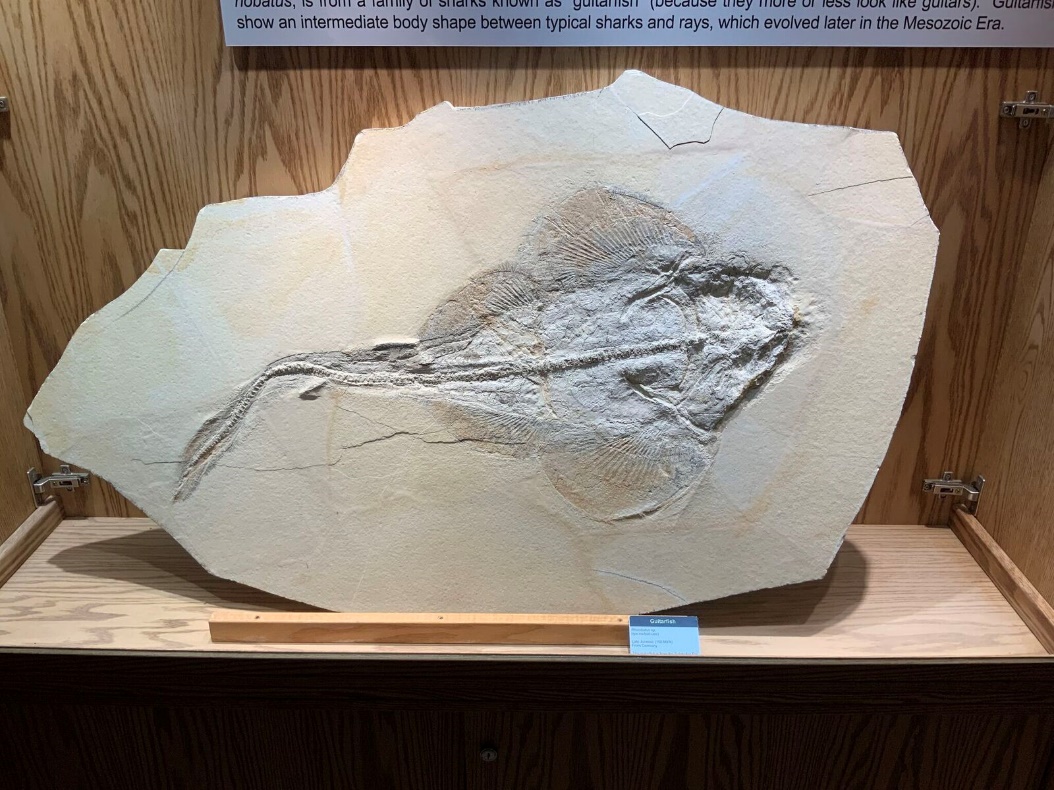 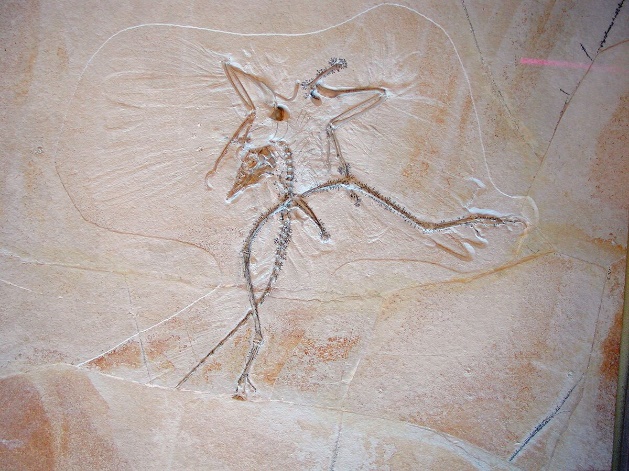 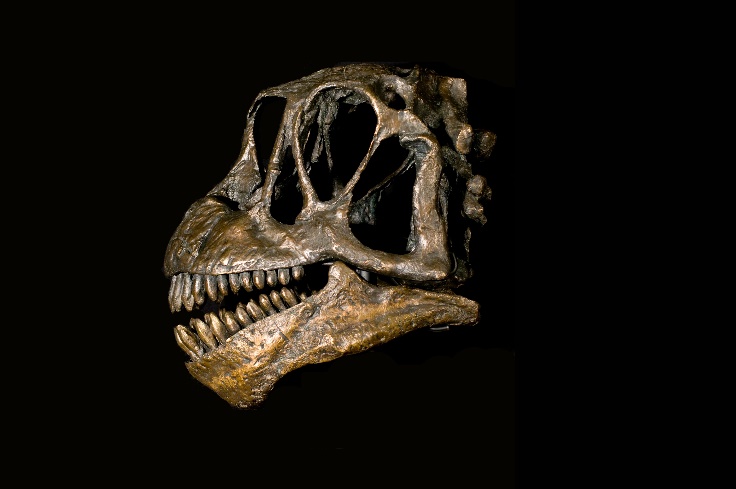 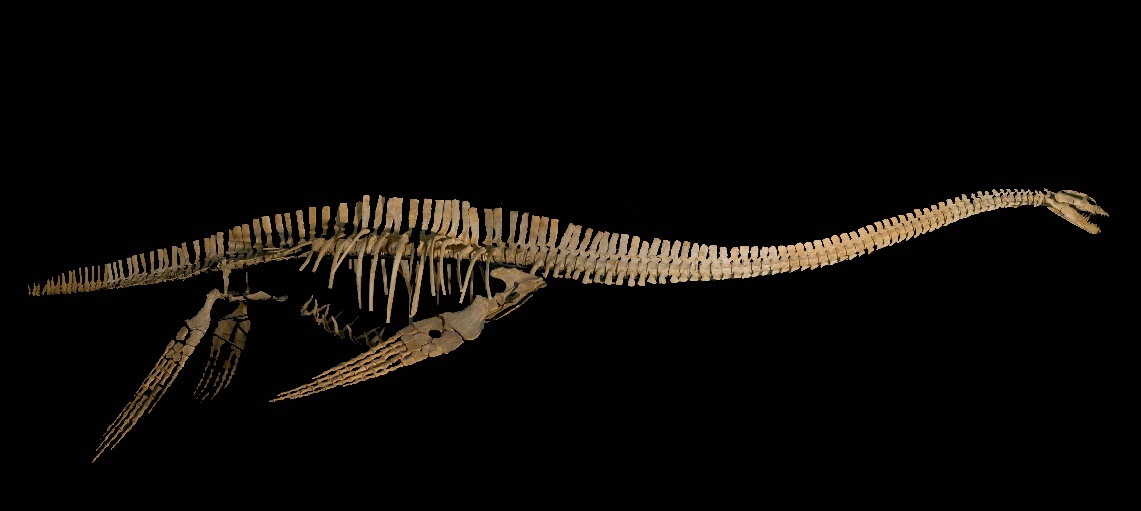 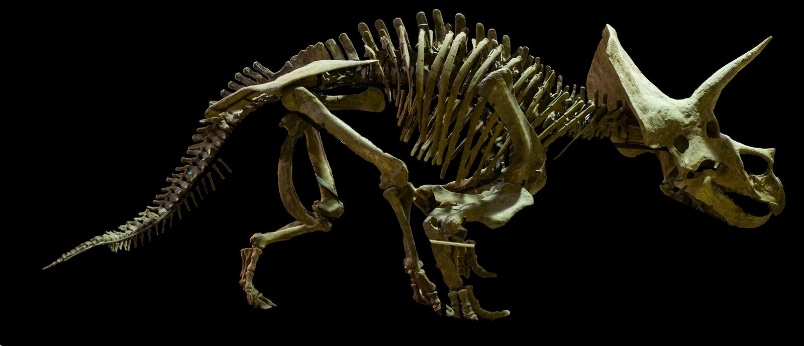 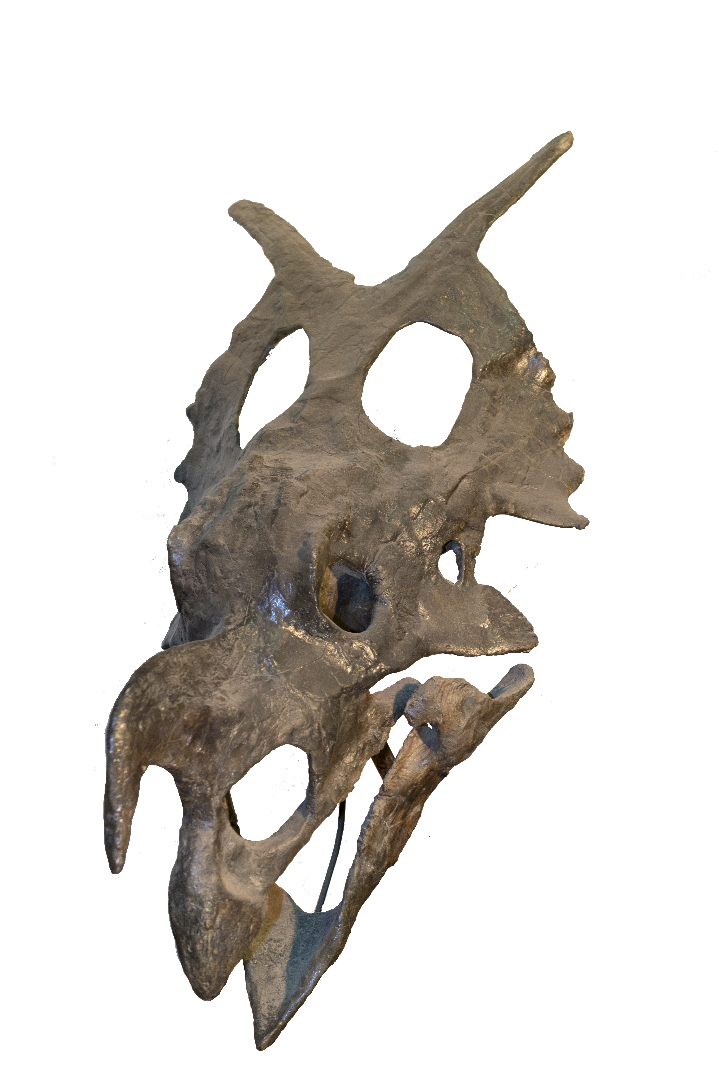 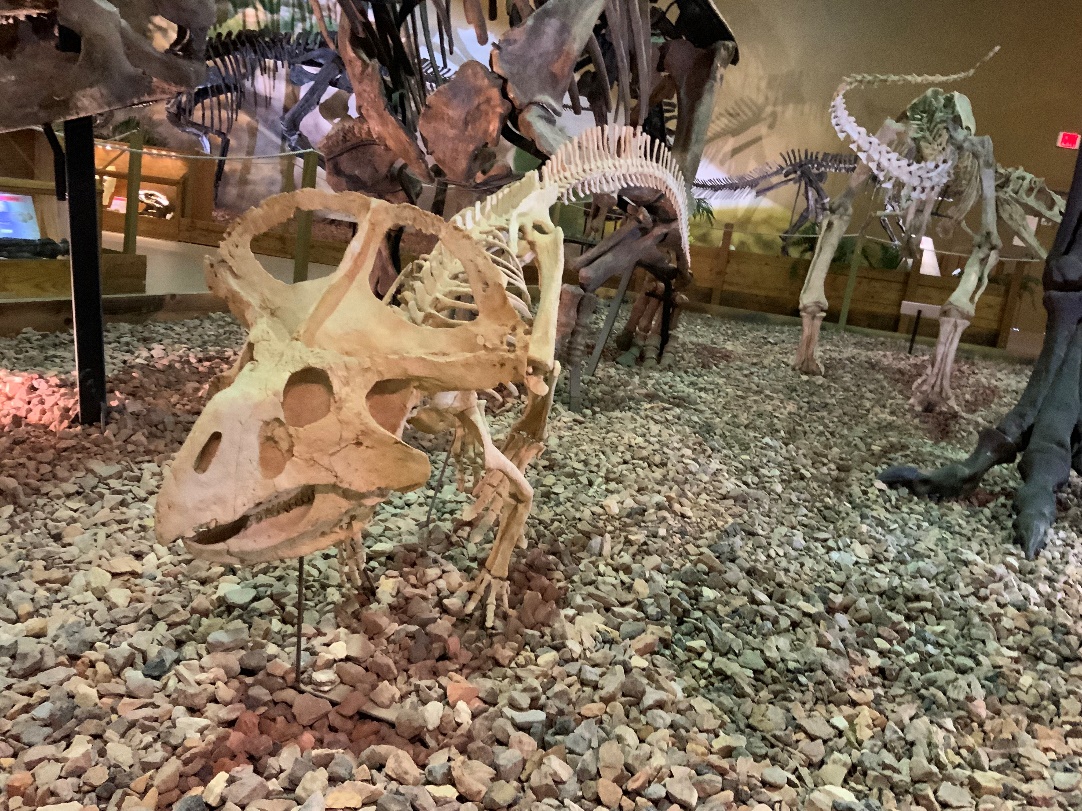 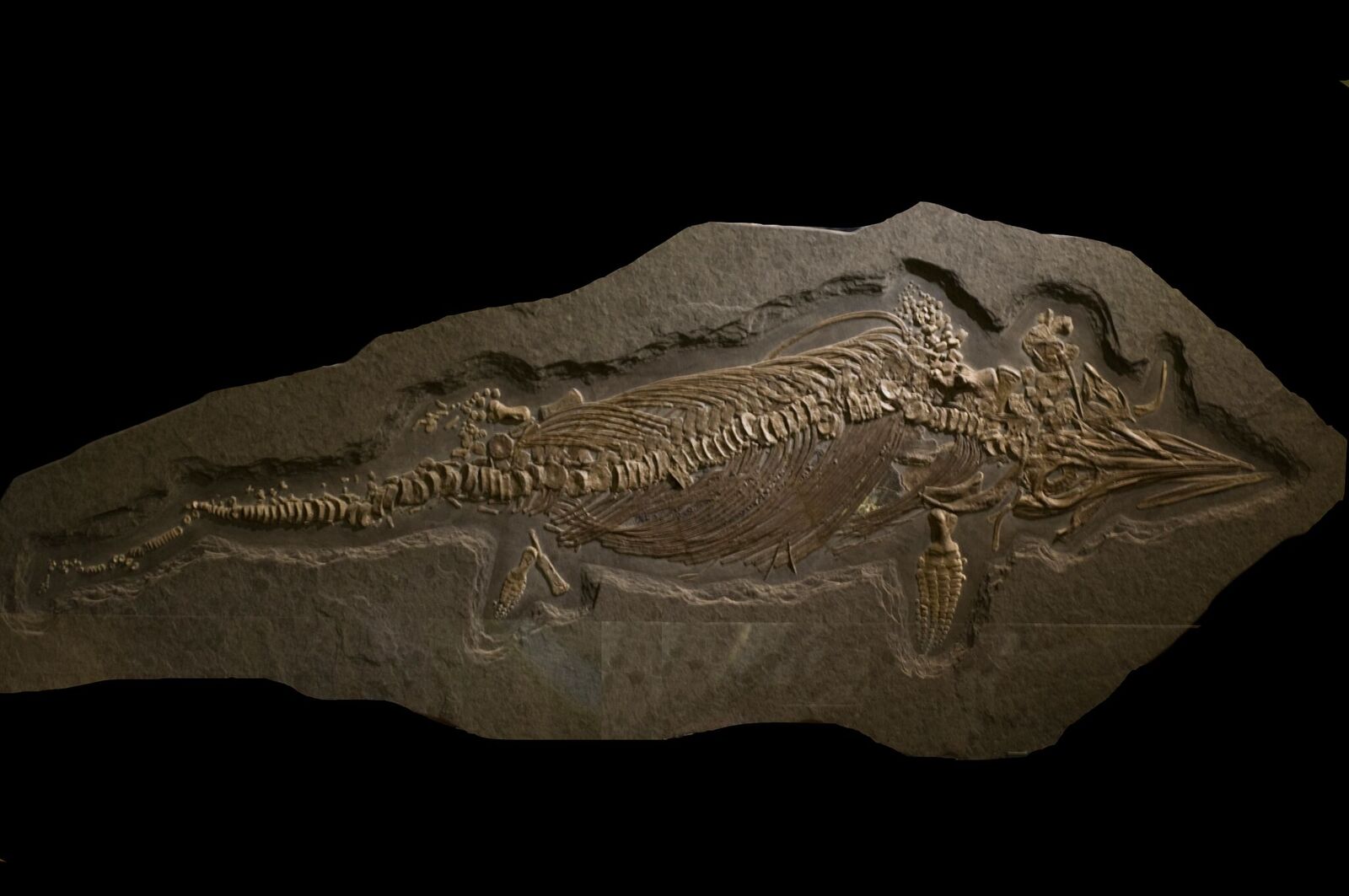 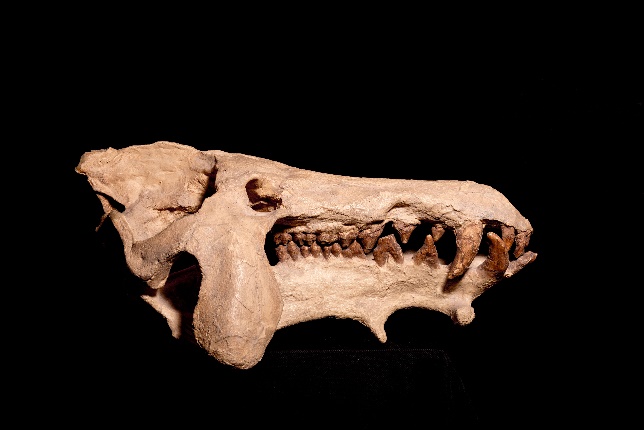 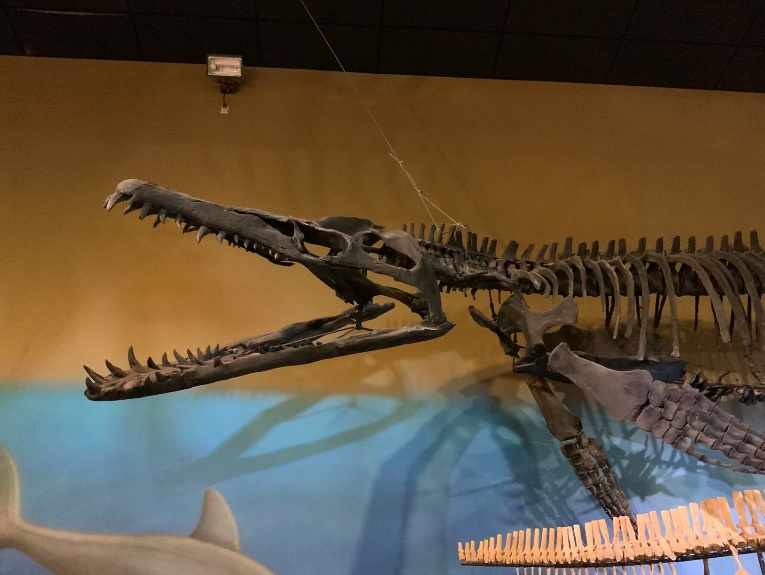 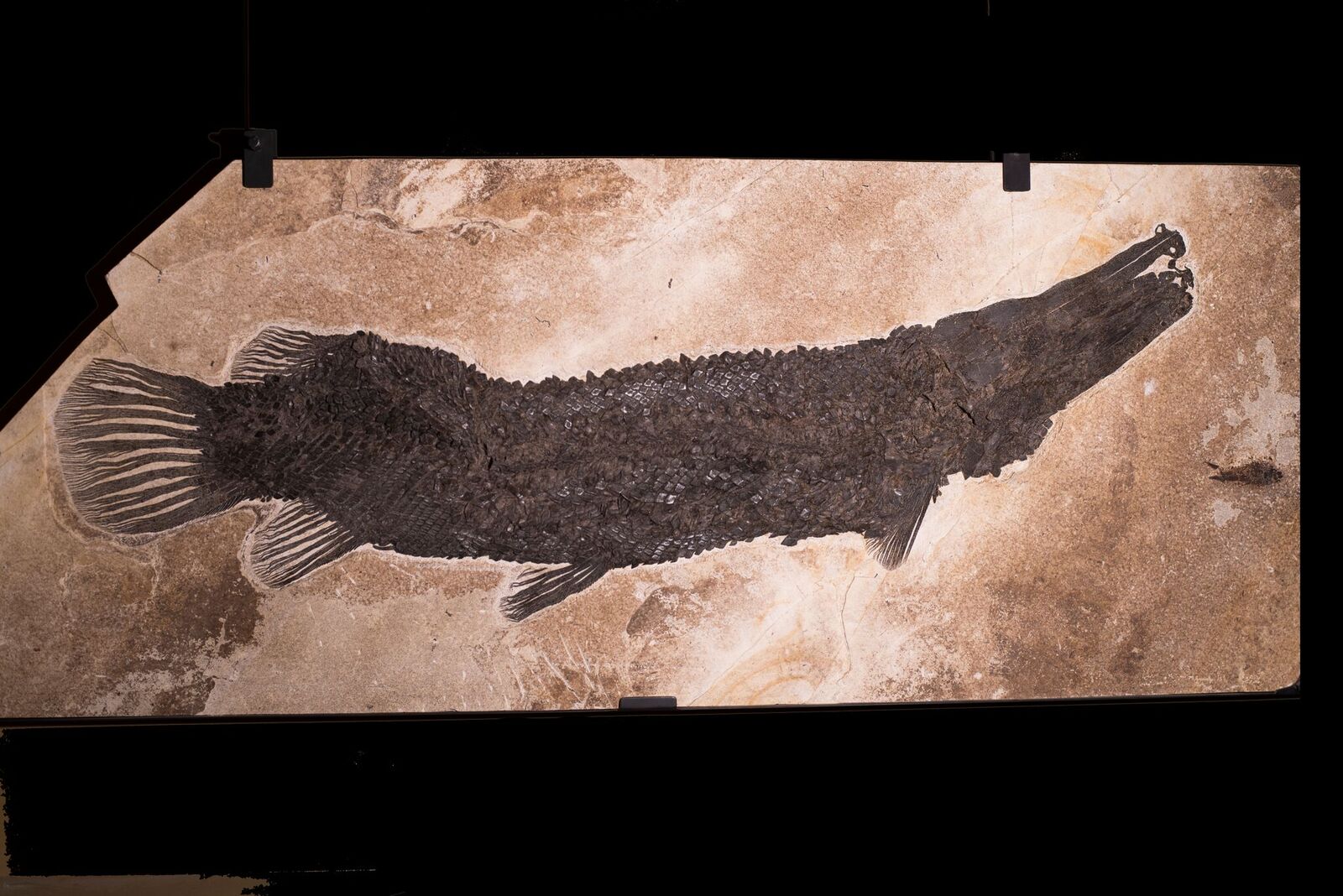 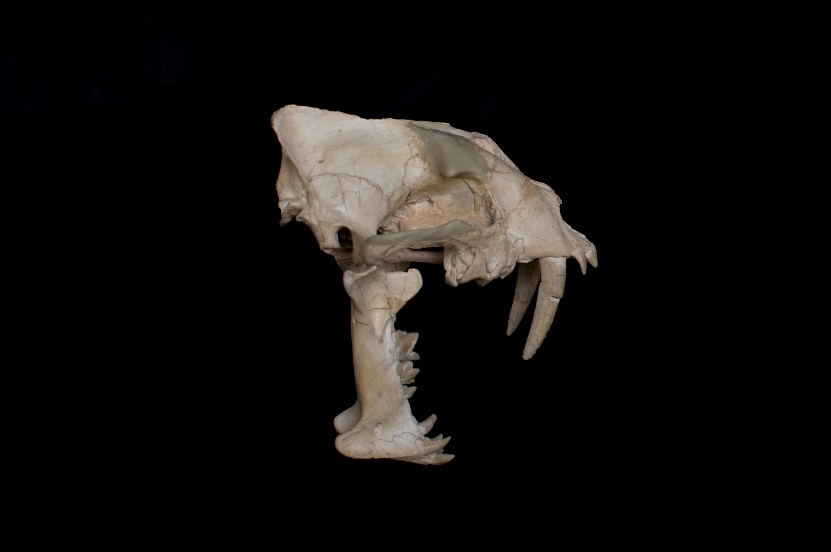 